Βρες τι τρώει κάθε ζώο. Κόψε τα τρόφιμα, κόλλησε τα στο σωστό ζώο κι έτσι θα θυμηθείς την προπαίδεια του 8. 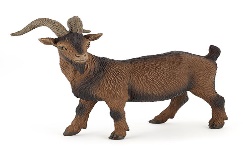 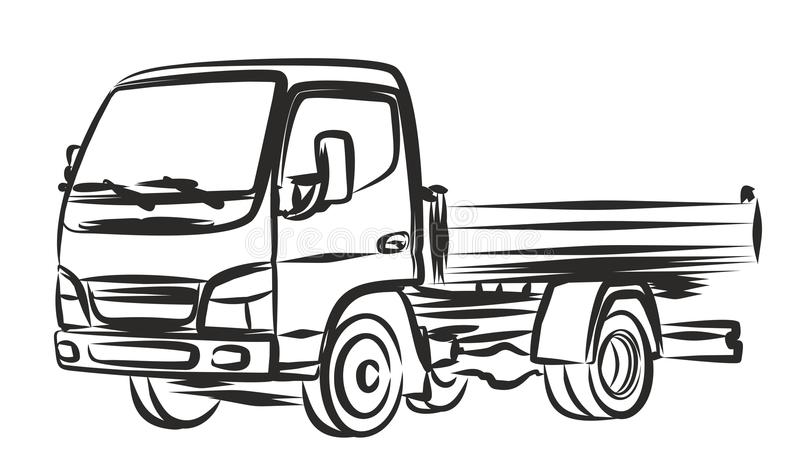                                                                             X  8 =  56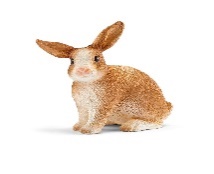                                                         X   8 =  24 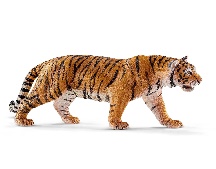                                                         X   8 =  48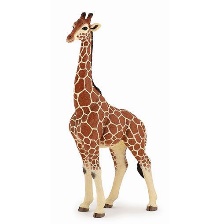                                                          X   8 =  80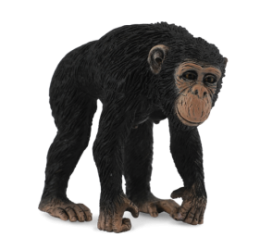                                         X                            X   8 =  16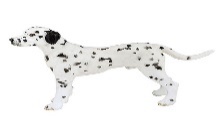                                                           Χ   8 =  72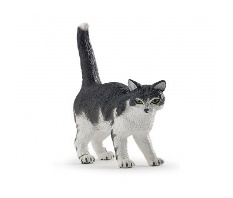                                                            Χ   8 =  32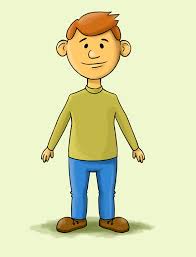                                                             Χ  8 =  8 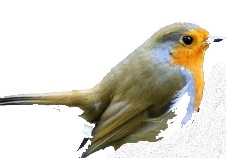                                                             Χ  8 =  40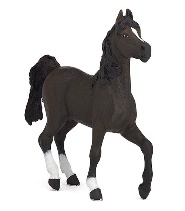 	Χ  8 =   64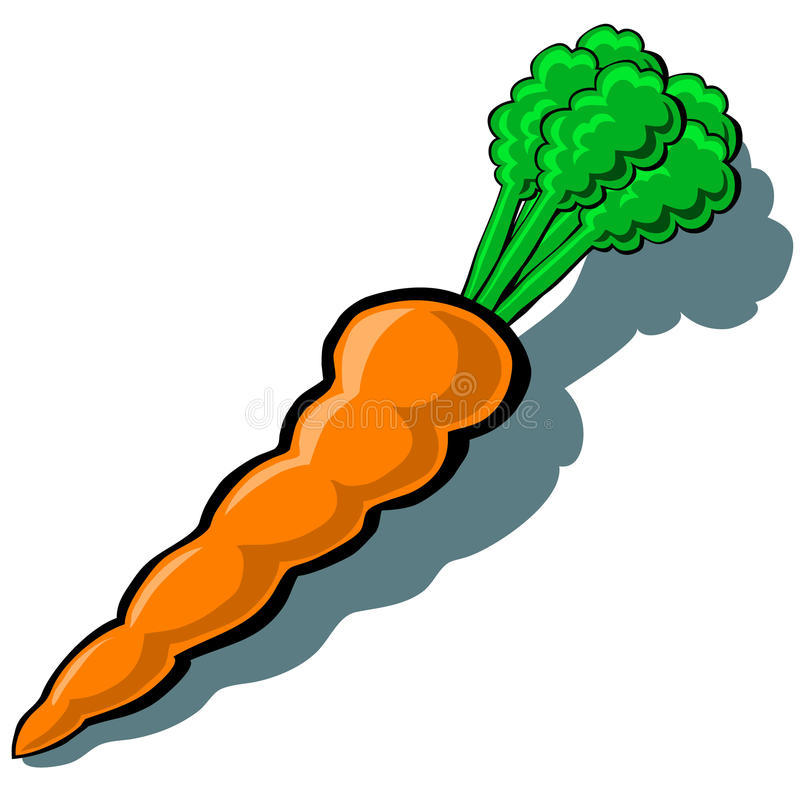 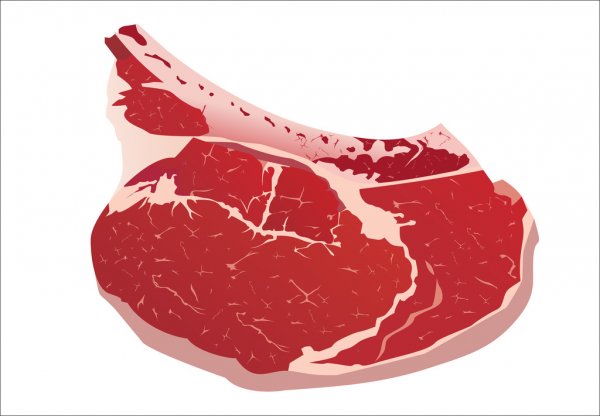 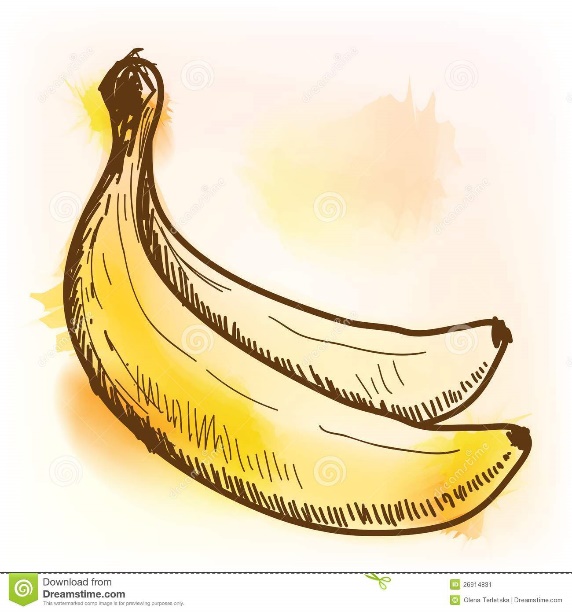 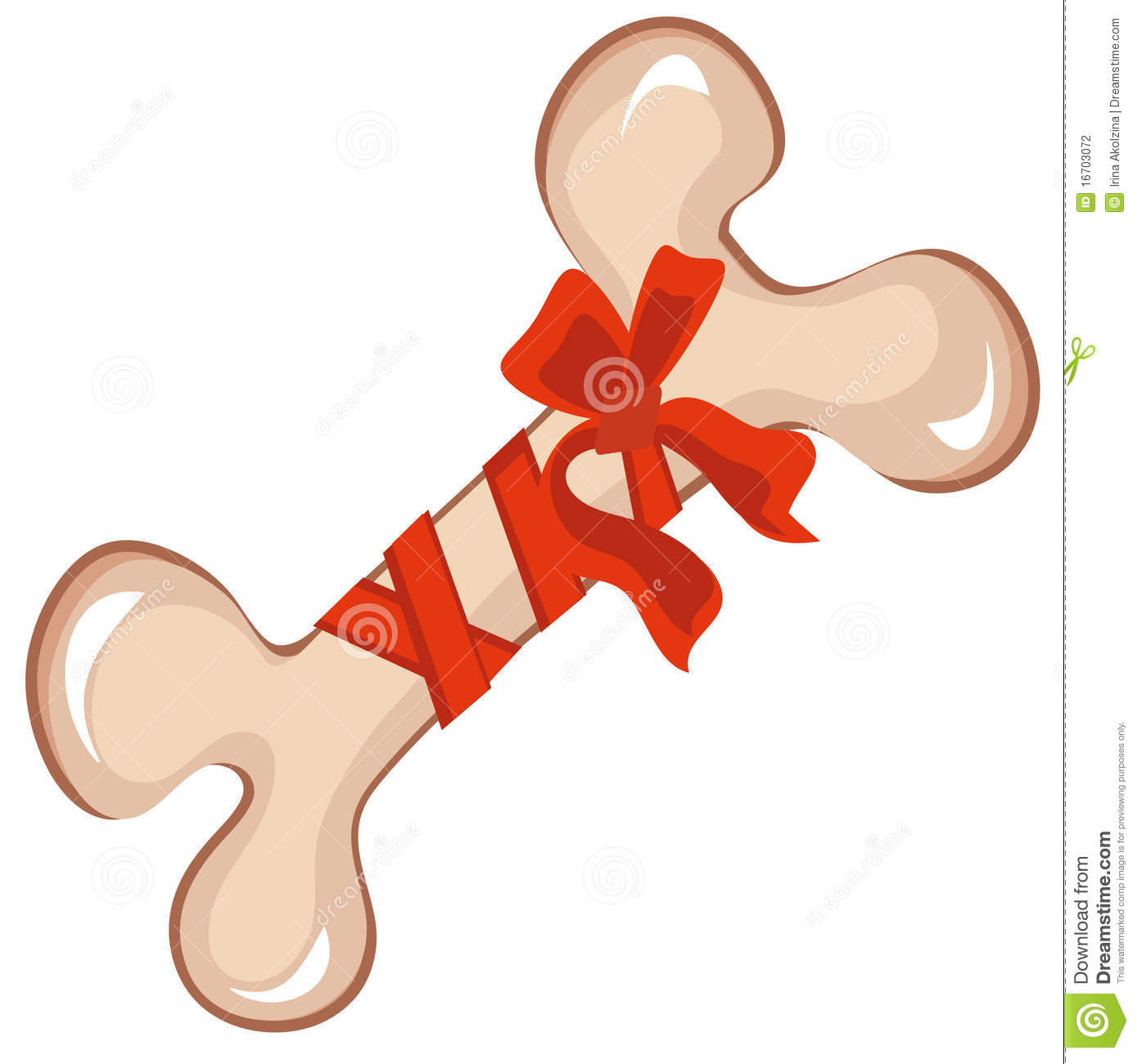 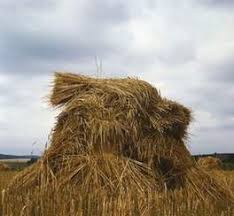 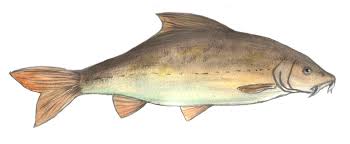 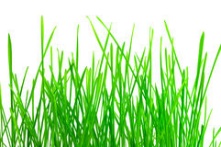 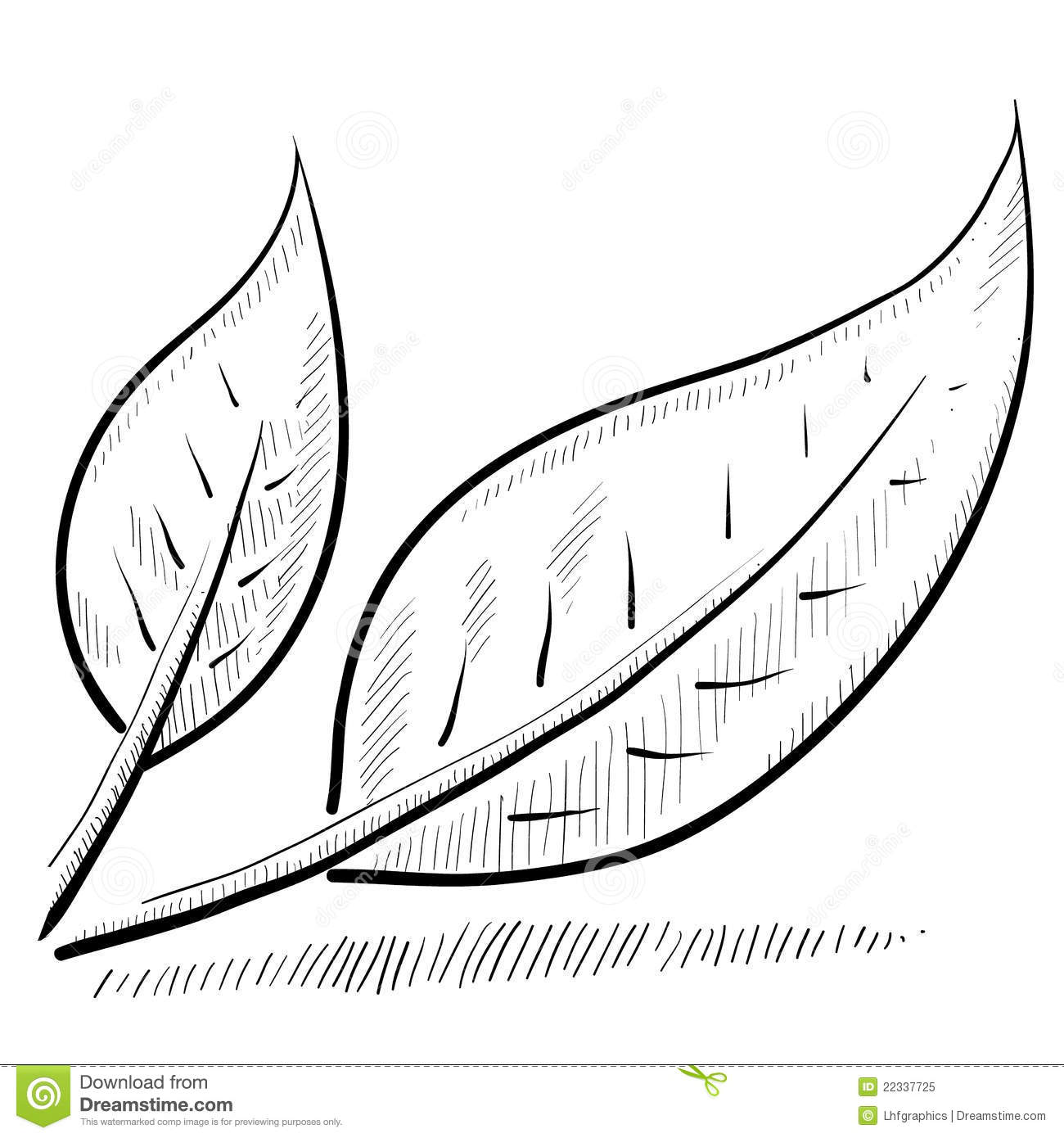 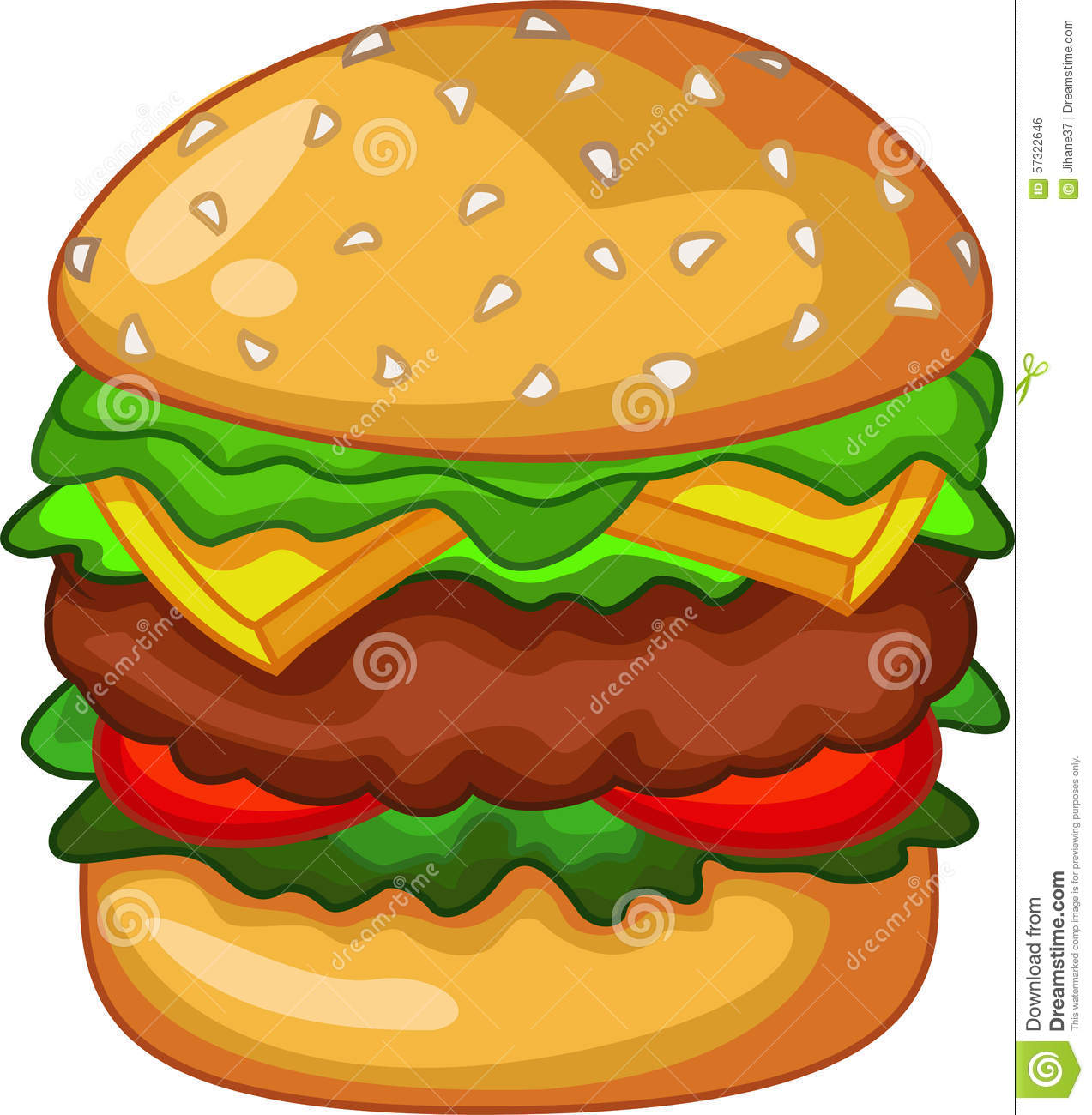 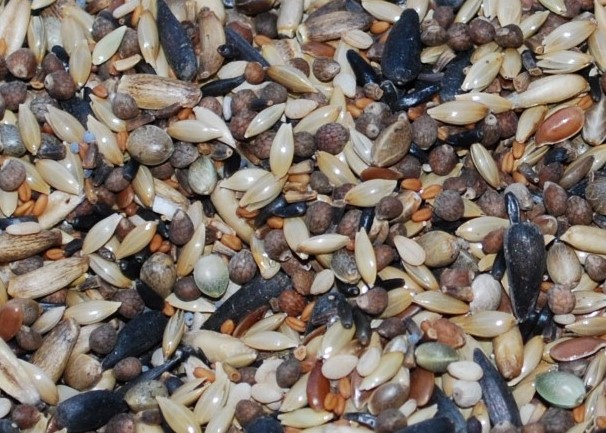 Προπαίδεια του 2: 0, 1, 2, 3, 4, 6, 8, 9, 10, 11, 12, 14, 15, 16, 18, 20, 21ΠΡΟΠΑΙΔΕΙΑ ΤΟΥ 3: 0, 1, 3, 5, 6, 8, 9, 10, 12, 15, 17, 18, 21, 24, 27, 29, 30ΠΡΟΠΑΙΔΕΙΑ ΤΟΥ 4 : 0, 2, 4, 8, 10, 12, 15, 16, 19, 20, 22, 24, 27, 28, 31, 32, 36, 40ΠΡΟΠΑΙΔΕΙΑ ΤΟΥ 5 : 0, 3, 5, 7 , 10,  15, 20, 22, 25, 28, 30, 35, 39, 40 ,45, 50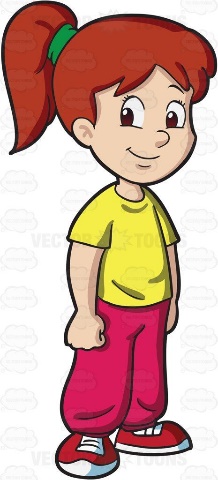 ,